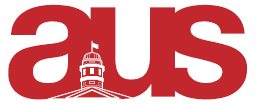 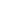 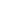 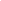 AUS Report - Arts Representatives to SSMUJune 2018 Ana Paula: Sitting as student rep for hiring the special investigator on campus sexual violence with Dean of Student Life (Chris Buddle) and Dean of Equity (Angela Campbell) - reviewed applications, selected interview candidates for JulyDrafting a motion to include discretionary spending in the Student Safety fee to be presented at the Fall GA Interviewed and hired the next Equity commissioners; Meera, Maheen, and Evren  Compiling training material (recommended readings) for Equity commissionersAndrew:Reading motions submitted last year to get a feel for writing good motionsRead through the uploaded BoD minutes from last yearsBrainstorming potential ideas for motionsReaching out to execs to discuss their plansPutting Tre in contact with the Wichita State University Student GovernmentGarima: Continuing to familiarize myself with the process of drafting motions, writing by-laws/referenda questions/consultations in preparation for the year ahead. Looking into unpaid internships motion.Respectfully submitted,Andrew Figueiredo, Garima Karia, Ana Paula Sanchez